Central Community Unit School District 301Board of Education MinutesWhere:	Central High School Room	Meeting:                         SpecialDate:	September 6, 2018	Time:                              7:30 p.m.Board Members Present			Administrators PresentGorman, Jeff	Y 			Stirn, Todd 	YC. Johnson	Y			Mongan, Esther	YJ. Marlovits	Y						M. Penar	Y			Rabe, Laura	Y	                              		Kellenberger, Jeff	Y		Call to Order	Meeting was called to order by President KellenbergerRoll Call	Roll call was taken at 7:31 p.m. 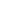 	Present:	  Gorman, C. Johnson, Marlovits, Penar, Rabe, Kellenberger	Absent:	  Agenda	Motion by Penar second by Marlovits to approve the agenda as presented.	Voting yes: 	Gorman, C. Johnson, Marlovits, Penar, Rabe, Kellenberger	Voting no:	None	Absent:		NoneExecutive Session	Motion by Gorman second by Marlovits to enter into executive session at 7:35 p.m. 	Voting yes: 	Gorman, C. Johnson, Marlovits, Penar, Rabe, Kellenberger	Voting no:	None	Absent:	NoneOpen Session	Motion by Penar second by Marlovits to return to open session at 10:29 p.m.	Voting yes: 	Gorman, C. Johnson, Marlovits, Penar, Rabe, Kellenberger	Voting no:	None	Absent:	NoneActions Item 	Motion by Marlovits second by Penar to elect Dr. Eric Nolan on the Board of Education	Voting yes: 	C. Johnson, Marlovits, Penar, Rabe, Kellenberger	Voting no:	Gorman	Absent:	None.Adjourn	Motion by Marlovits second by Penar to adjourn at 10:30 p.m.	Voting yes: 	Gorman, C. Johnson, Marlovits, Penar, Rabe, Kellenberger	Voting no:	None	Absent:		NoneExecutive SessionBoard members met in executive session to interview selected Board of Education applicants.  Dr. Eric Nolan was selected as the new member of the Board of Education to replace Tina Johnson.Jeff Kellenberger, President                                                 Christina Johnson, Secretary